ҠАРАР						                             	РЕШЕНИЕ26 июнь 2017 йыл    	                        № 103	                  26 июня 2017 годаО  порядке   оформления  прав  пользования муниципальным  имуществом сельского поселения Кшлау-Елгинский сельсовет   муниципального  района  Аскинский  район  Республики  Башкортостан  и  об  определении  годовой  арендной  платы  за  пользование  муниципальным  имуществом муниципального  района  Аскинский  район  Республики  Башкортостан           Руководствуясь пунктом 3 части 1 статьи 14 Федерального закона от 06.10.2003 № 131-ФЗ «Об общих принципах организации местного самоуправления в Российской Федерации», Федеральным законом от 26.07.2006 № 135-ФЗ «О защите конкуренции», Постановлением Правительства Республики Башкортостан от 29.12.2007 № 403 «О порядке оформления прав пользования государственным имуществом Республики Башкортостан и об определении годовой арендной платы за пользование государственным имуществом Республики Башкортостан» с  последующими  изменениями  и  дополнениями,  Совет сельского поселения Кшлау-Елгинский сельсовет муниципального  района  Аскинский  район  Республики Башкортостан РЕШИЛ: 1. Утвердить новое  положение  «О  порядке   оформления  прав  пользования муниципальным  имуществом  сельского поселения Кшлау-Елгинский сельсовет муниципального  района  Аскинский  район  Республики  Башкортостан  и  об  определении  годовой  арендной  платы  за  пользование  муниципальным  имуществом сельского поселения Кшлау-Елгинский сельсовет муниципального  района  Аскинский  район  Республики  Башкортостан» (Приложение № 1) и  методику определения  годовой  арендной платы за  пользование муниципальным имуществом сельского поселения Кшлау-Елгинский сельсовет муниципального  района Аскинский  район  Республики  Башкортостан (Приложение № 2).   2. Признать утратившими силу решения  Совета сельского поселения Кшлау-Елгинский сельсовет муниципального района Аскинский  район  Республики Башкортостан:   от 18 марта 2008 года № 87 «О  порядке   оформления  прав  пользования муниципальным  имуществом  сельского поселения Кшлау-Елгинский сельсовет муниципального  района  Аскинский  район  Республики  Башкортостан  и  об  определении  годовой  арендной  платы  за  пользование  муниципальным  имуществом муниципального  района  Аскинский  район  Республики  Башкортостан»;  от  01 ноября  2010 года № 106 «О  внесении изменений  в  решение Совета муниципального района Аскинский  район  Республики  Башкортостан от 18 марта  2008 года № 87 «О  порядке   оформления  прав  пользования муниципальным  имуществом  сельского поселения Кшлау-Елгинский сельсовет муниципального  района  Аскинский  район  Республики  Башкортостан  и  об  определении  годовой  арендной  платы  за  пользование  муниципальным  имуществом муниципального  района  Аскинский  район  Республики  Башкортостан».3. Установить,  что  при передаче в  аренду  муниципального имущества сельского поселения Кшлау-Елгинский сельсовет муниципального  района  Аскинский  район  Республики Башкортостан, арендная  плата  после  уплаты  налога на добавленную  стоимость   перечисляется  в  бюджет  сельского поселения Кшлау-Елгинский сельсовет муниципального  района  Аскинский  район  Республики  Башкортостан.4. Настоящее  решение обнародовать путем размещения на  информационном стенде в здании Администрации сельского поселения Кшлау-Елгинский сельсовет муниципального района Аскинский район Республики Башкортостан по адресу: д.Кшлау-Елга, ул.Школьная,5,   и на  официальном сайте органов администрации сельского поселения Кшлау-Елгинский сельсовет  муниципального района Аскинский  район  Республики Башкортостан: www.kshlau-elga04sp.ru4.  Контроль за исполнением настоящего решения возложить на комиссию по бюджету, налогам и вопросам муниципальной собственности.                                                                                                             Председатель                                                                               Совета  сельского поселения Кшлау-Елгинский сельсовет муниципального района                                                                                                      Аскинский  район                                                                                      Республики  Башкортостан                                                                                                          Ф.В.Сафин                                                                                                        Приложение № 1	                                                                                          к  решению Совета	                                                                                 муниципального  района 	                                                                                            Аскинский  район 	                                                                              Республики Башкортостан                                                                                   от  26 июня 2017 года   № 103Порядокоформления  прав  пользования муниципальным  имуществом  сельского поселения Кшлау-Елгиснкий сельсовет муниципального  района  Аскинский  район  Республики  Башкортостан  и  об  определении  годовой  арендной  платы  за  пользование  муниципальным  имуществом муниципального  района  Аскинский  район  Республики  БашкортостанОбщие положения1.1. Настоящий документ определяет порядок оформления прав пользования муниципальным имуществом, находящимся в муниципальной собственности  сельского поселения Кшлау-Елгиснкий сельсовет муниципального  района  Аскинский  район Республики Башкортостан (далее – муниципальное  имущество).1.2. К муниципальному имуществу относятся: - комплексы зданий, строений и сооружений; - отдельно стоящие здания, строения и сооружения;- здания, строения и сооружения, отнесенные в установленном порядке к памятникам истории, архитектуры и культуры, в том числе нежилые помещения в жилых зданиях-памятниках;- нежилые помещения в объектах жилого фонда (в жилых домах, общежитиях и т.п.), в том числе встроенно-пристроенные;- объекты жилищного фонда, переводимые в состав муниципального нежилого фонда в соответствии с нормативными правовыми актами Российской Федерации и Республики Башкортостан;- машины и оборудование;- транспортные средства;- оборотные средства (запасы сырья, топлива, материалов и др.);- исключительные права (права на обозначения, индивидуализирующие деятельность предприятия);- обязательства перед кредиторами арендодателя;- иное имущество, находящееся в муниципальной собственности.1.3. Пользование муниципальным имуществом юридическими и физическими лицами осуществляется на правах:- хозяйственного ведения;- оперативного управления;- доверительного управления;- безвозмездного пользования;- аренды и субаренды.1.4. Решения о передаче муниципального  имущества в хозяйственное ведение, оперативное управление, доверительное управление, безвозмездное пользование или аренду принимаются собственником  имущества, в пределах предоставленных полномочий, если иное не предусмотрено законодательством.1.5. При рассмотрении вопроса о передаче муниципального нежилого фонда для использования под административные цели по различным правовым основаниям применяется норматив площади в размере не более  на одного работника.1.6. Объекты муниципального  нежилого фонда или площади зданий могут быть перераспределены в установленном законодательством порядке в случаях использования этих объектов или площадей:- не по целевому назначению;- с нарушением установленного порядка использования либо без оформления права пользования; - в неуставных целях; - без вовлечения в производственный цикл предприятия.Порядок оформления прав пользования муниципальным  имуществом2.1. Оформление прав пользования муниципальным имуществом предусматривает процедуру предоставления муниципального имущества по договорам аренды, безвозмездного пользования, доверительного управления имуществом, иным договорам, предусматривающим переход прав владения и (или) пользования в отношении муниципального имущества, заключаемым:1) по результатам проведения конкурсов или аукционов на право заключения этих договоров (далее - торги);2) без проведения торгов.2.2. Муниципальное имущество предоставляется без проведения торгов в случаях, установленных статьей 17.1 Федерального закона «О защите конкуренции»:2.3. Перечень документов, представляемых заявителем для участия в торгах, приводится в информационном сообщении о проведении торгов, документации о торгах в соответствии с законодательством.2.4. Передача в пользование муниципального имущества без проведения торгов осуществляется в следующем порядке:2.4.1. Юридические и физические лица подают в Администрацию  муниципального района  Аскинский  район  Республики  Башкортостан  заявление о передаче муниципального  имущества в пользование, которое регистрируется в установленном порядке.2.4.2. Рассмотрение заявления о передаче без проведения торгов муниципального имущества в пользование производится в срок до одного месяца.Заявителю отказывается в передаче муниципального имущества без проведения торгов в пользование при наличии следующих оснований:- имеется установленное законодательством ограничение по управлению и распоряжению данным объектом муниципального имущества;- муниципальное имущество передано иным юридическим либо физическим лицам в пользование в порядке, установленном законодательством и настоящим Порядком;- имеются неразрешенные судебные споры по поводу указанного в заявлении муниципального имущества;- заявителем не выполнены условия ранее заключенных договоров о передаче ему в пользование другого муниципального имущества в течение трех и более месяцев подряд;- имеются факты расторжения с заявителем договоров о передаче ему в пользование другого муниципального имущества из-за нарушения заявителем условий данных договоров.При отказе в передаче муниципального имущества в пользование заявителю направляется письменное мотивированное уведомление в срок до одного месяца с момента регистрации заявления.2.4.3. Решение о передаче муниципального имущества в пользование юридическим и физическим лицам и изменении условий пользования муниципальным имуществом принимается Комиссией по рассмотрению заявок на право пользования муниципальным имуществом сельского поселения Кшлау-Елгиснкий сельсовет муниципального  района  Аскинский  район  Республики Башкортостан (далее - Комиссия), созданной Администрацией  сельского поселения Кшлау-Елгиснкий сельсовет муниципального  района  Аскинский  район  Республики  Башкортостан. Положение о Комиссии, состав и порядок ее работы утверждаются постановлением  главы сельского поселения Кшлау-Елгиснкий сельсовет  муниципального  района  Аскинский  район  Республики  Башкортостан. Комиссия оформляет протокол, который   подписывают  все  члены  комиссии.2.5. По результатам торгов на право заключения договоров о передаче муниципального имущества в пользование или при положительном решении Комиссии Комитет по управлению собственностью Министерства  земельных  и  имущественных отношений  Республики Башкортостан  по  Аскинскому  району (далее КУС Минземимущества  РБ  по  Аскинскому  району) оформляет договор о передаче муниципального имущества в:- доверительное управление; - безвозмездное пользование; - аренду.2.6. Муниципальное имущество может быть изъято из пользования одних юридических и физических лиц и передано в пользование другим юридическим и физическим лицам в соответствии с законодательством.2.7. В договоре о передаче муниципального имущества в пользование должны быть указаны условия и порядок досрочного прекращения его действия в отношении всего переданного муниципального имущества или его части в соответствии с законодательством.2.8. В случае принятия решения в соответствии с пунктом 2.6 настоящего Порядка пользователи муниципального имущества (в том числе юридические и физические лица, в ведении (на балансе) которых состояло муниципальное имущество), имеют право подать заявление в установленном порядке и заключить договоры о передаче им этого муниципального имущества (части имущества) в пользование в соответствии с законодательством и настоящим Порядком.2.9. КУС  Минземимущества  РБ  по  Аскинскому  району осуществляет контроль за использованием муниципального имущества в соответствии с законодательством и настоящим Порядком.2.10. КУС  Минземимущества  РБ  по  Аскинскому  району имеет право в рамках контроля за исполнением  договоров о передаче муниципального имущества в пользование:- проводить обследования и проверки использования муниципального имущества;- требовать от проверяемых юридических и физических лиц необходимую документацию и информацию;- привлекать к проведению обследований и проверок использования муниципального имущества представителей пользователя и балансодержателя, квалифицированных специалистов и экспертов.2.11. В оформлении договора о передаче   муниципального  имущества в пользование отказывается в следующих случаях:- проведение ликвидации заявителя - юридического лица или принятие арбитражным судом решения о признании  заявителя  банкротом  и  об открытии  конкурсного производства;- приостановление  деятельности  заявителя  в порядке, предусмотренном  Кодексом Российской Федерации  об  административных  правонарушениях;- предоставление заявителем заведомо ложных сведений, содержащихся в представленных документах.2.12. При передаче в пользование муниципального  имущества, являющегося  памятником истории, культуры  и  архитектуры, пользователем  муниципального  имущества дополнительно оформляется охранное обязательство с органом охраны объектов культурного наследия Республики Башкортостан.2.13. Размер общей площади возможных с согласия собственника к передаче в установленном законодательством о защите конкуренции порядке в аренду (субаренду) третьим лицам части или частей муниципального  имущества, находящегося в пользовании, не может превышать двадцати пяти процентов от общей площади  муниципального  имущества, находящегося в пользовании.Размер общей площади возможных к передаче в аренду (субаренду) третьим лицам с согласия собственника без проведения торгов части или частей муниципального  имущества, переданного в пользование, не может превышать десяти процентов площади муниципального  имущества, находящегося в пользовании, и составлять более чем двадцать квадратных метров.Срок действия указанных договоров аренды (субаренды) муниципального  имущества с третьими лицами не может превышать срока действия основных договоров.2.14. Для договоров, заключаемых по результатам торгов с субъектами малого и среднего предпринимательства и организациями, образующими инфраструктуру поддержки субъектов малого и среднего предпринимательства в отношении муниципального имущества, включенного в Перечень муниципального  имущества, свободного от прав третьих лиц (за исключением имущественных прав субъектов малого и среднего предпринимательства), которое может быть использовано только в целях предоставления во владение и (или) в пользование на долгосрочной основе (в том числе по льготным ставкам арендной платы) субъектам малого и среднего предпринимательства и организациям, образующим инфраструктуру поддержки субъектов малого и среднего предпринимательства, срок действия договора должен составлять не менее пяти лет.    Срок действия договора может быть уменьшен на основании поданного до заключения такого договора заявления лица, приобретающего права владения и (или) пользования.Максимальный срок предоставления бизнес - инкубаторами муниципального  имущества в аренду (субаренду) субъектам малого и среднего предпринимательства не должен превышать трех лет.2.15. Изменение условий договора, указанных в документации о торгах, по результатам которых заключен договор, не допускается.    Цена договора, заключенного по результатам торгов, может быть изменена только в сторону увеличения.Особенности передачи муниципального  имущества в доверительное управление3.1. Муниципальное имущество передается в доверительное управление в соответствии с разделом 2 настоящего Порядка:- коммерческой (некоммерческой) организации (за исключением государственного и муниципального унитарного предприятия);- индивидуальному предпринимателю, зарегистрированному в установленном порядке, без образования юридического лица.Указанные юридические и физические лица являются доверительными управляющими и осуществляют правомочия собственника в отношении муниципального имущества, переданного в доверительное управление в соответствии с заключенным договором.Передача муниципального имущества в доверительное управление производится согласно законодательству и настоящему Порядку в целях сохранения и эффективного функционирования данного имущества в интересах учредителя доверительного управления или указанного им лица (выгодоприобретателя).В отдельных случаях, когда доверительное управление имуществом осуществляется по основаниям, предусмотренным законом, доверительным управляющим может быть гражданин, не являющийся предпринимателем, или некоммерческая организация, за исключением учреждения.Учредителем доверительного управления является собственник муниципального имущества.    3.2. Муниципальное имущество не подлежит передаче в доверительное управление государственным органам и органам местного самоуправления.    3.3. Функции учредителя доверительного управления или лица, определенного им (выгодоприобретателя) (далее - учредитель управления), осуществляет КУС Минземимущества  РБ  по  Аскинскому  району в соответствии с настоящим Порядком.    3.4. Передача муниципального имущества в доверительное управление производится по рыночной стоимости, кроме объектов жилищного фонда с объектами инженерной инфраструктуры.Учредитель управления организует проведение оценки рыночной стоимости передаваемого в доверительное управление муниципального имущества и изготовление технической документации на него.Оплата расходов по оценке рыночной стоимости передаваемого в доверительное управление муниципального имущества и изготовлению технической документации на него осуществляется доверительным управляющим.    3.5. Муниципальное имущество, переданное в доверительное управление, обособляется от другого имущества доверительного управляющего и отражается на отдельном балансе. Для расчетов по деятельности, связанной с доверительным управлением, открывается отдельный банковский счет.    3.6. Для оформления договора доверительного управления муниципальным имуществом муниципального района Аскинский район Республики Башкортостан представляются следующие документы или их копии:а) для коммерческих (некоммерческих) организаций - копии учредительных документов со всеми изменениями и дополнениями на дату подачи заявки, заверенные в порядке, установленном законодательством Российской Федерации;б) для индивидуального предпринимателя - свидетельство о государственной регистрации в качестве индивидуального предпринимателя, а также документы, удостоверяющие его личность;в) выписка из Единого государственного реестра юридических лиц или нотариально заверенная ее копия, полученная не ранее чем за шесть месяцев до даты обращения, - для юридических лиц; выписка из Единого государственного реестра индивидуальных предпринимателей или нотариально заверенная ее копия, полученная не ранее чем за шесть месяцев до даты обращения, - для индивидуальных предпринимателей; надлежащим образом заверенный перевод на русский язык документов о государственной регистрации юридического лица или физического лица в качестве индивидуального предпринимателя в соответствии с законодательством соответствующего государства, полученный не ранее чем за шесть месяцев до даты обращения, - для иностранных лиц;г) документ, подтверждающий полномочия лица на осуществление действий от имени заявителя - юридического лица (копия решения о назначении или об избрании либо приказа о назначении физического лица на должность, в соответствии с которым такое физическое лицо обладает правом действовать от имени заявителя без доверенности (далее - руководитель)); в случае, если от имени заявителя действует иное лицо, - также доверенность на осуществление действий от имени заявителя, заверенная печатью заявителя и подписанная его руководителем или уполномоченным этим руководителем лицом, либо нотариально заверенная копия такой доверенности (для юридических лиц); в случае, если указанная доверенность подписана лицом, уполномоченным руководителем заявителя, - также документ, подтверждающий полномочия такого лица;д) документы, характеризующие квалификацию заявителя, - в случае, если использование муниципального имущества предполагает наличие такой квалификации;е) решение об одобрении или о совершении крупной сделки либо копия такого решения - в случае, если требование о необходимости наличия такого решения для совершения крупной сделки установлено законодательством Российской Федерации, учредительными документами юридического лица и для заявителя заключение договора или обеспечение его исполнения являются крупной сделкой;ж) заявление об отсутствии решения о ликвидации заявителя - юридического лица, об отсутствии решения арбитражного суда о признании заявителя - юридического лица, индивидуального предпринимателя банкротом и об открытии конкурсного производства, об отсутствии решения о приостановлении деятельности заявителя в порядке, предусмотренном Кодексом Российской Федерации об административных правонарушениях;з) письмо банковского учреждения о наличии банковских счетов заявителя;и) копии годового бухгалтерского баланса заявителя с отметкой территориальной налоговой службы о принятии этого баланса и приложений к нему за период, предшествующий дате подачи заявки;к) для индивидуального предпринимателя - декларация о доходах;л) перечень муниципального имущества, предполагаемого к передаче в доверительное управление;м) утвержденная предприятием технического учета и инвентаризации техническая документация всех объектов недвижимости, включенных в перечень (в случае, если передаваемое на момент оформления договора имущество находится в пользовании заявителя);н) опись представляемых документов.Документы, указанные в подпунктах «а», «г»-»з», «л»-»н» настоящего пункта, представляются в КУС  Минземимущества  РБ  по  Аскинскому  району  заявителем самостоятельно.Документы, указанные в подпунктах «б», «в», «и», «к» настоящего пункта, запрашиваются КУС  Минземимущества РБ  по  Аскинскому  району  в органах, предоставляющих государственные и (или) муниципальные услуги, в иных государственных органах, органах местного самоуправления Республики Башкортостан либо подведомственных государственным органам или органам местного самоуправления Республики Башкортостан организациях, участвующих в предоставлении государственных и (или) муниципальных услуг, в распоряжении которых находятся указанные  документы,  если они не представлены заявителем по собственной инициативе.     3.7. Сроки передачи муниципального имущества в доверительное управление определяются договором о передаче муниципального имущества в доверительное управление.    3.8. Учредитель управления и доверительный управляющий оформляют договор о передаче муниципального имущества в доверительное управление по форме, утвержденной КУС Минземимущества  РБ  по  Аскинскому  району, а также перечень муниципального имущества, являющийся неотъемлемой частью указанного договора.    3.9. В случае, если передаваемое на момент подачи заявки имущество не находилось в пользовании заявителя на основании договоров или иных актов, передача оформляется актом приема-передачи, являющимся неотъемлемой частью договора о передаче муниципального имущества в доверительное управление.    3.10. Условия пользования земельными участками, отведенными под объекты недвижимости и необходимыми для их использования, определяются законодательством.4. Особенности  передачи  муниципального  имуществав  безвозмездное  пользование    4.1. Муниципальное имущество передается в безвозмездное пользование в соответствии с разделом 2 настоящего Порядка:- индивидуальному предпринимателю, зарегистрированному в установленном порядке, без образования юридического лица;- организациям, которые после заключения договора получат право на безвозмездное владение и пользование указанным муниципальным имуществом для самостоятельного осуществления хозяйственной и иной деятельности (далее - ссудополучатель).    4.2. В безвозмездное пользование может быть передано следующее муниципальное  имущество:объекты инженерной инфраструктуры; объекты муниципального нежилого фонда; объекты муниципального жилищного фонда; иное муниципальное имущество.   4.3. Собственник муниципального имущества либо иные лица, уполномоченные собственником или законом, являются ссудодателями муниципального имущества.Функции ссудодателя на условиях безвозмездного пользования осуществляет КУС Минземимущества РБ  по  Аскинскому  району.    4.4. Передача муниципального имущества в безвозмездное пользование производится по балансовой и остаточной стоимостям. В случае отсутствия стоимостных показателей муниципального имущества передача в безвозмездное пользование осуществляется по рыночной стоимости. Ссудодатель обеспечивает проведение оценки рыночной стоимости передаваемого в безвозмездное пользование муниципального  имущества.Оплата расходов по оценке передаваемого в безвозмездное пользование муниципального имущества осуществляется ссудополучателем.   4.5. Муниципальное имущество, переданное в безвозмездное пользование, учитывается ссудополучателем на забалансовом счете в соответствии с законодательством.   4.6. Для оформления договора безвозмездного пользования муниципальным имуществом  представляются следующие документы или их копии:а) для организаций - копии учредительных документов со всеми изменениями и дополнениями на дату подачи заявки, заверенные в порядке, установленном законодательством Российской Федерации;б) для индивидуального предпринимателя - свидетельство о государственной регистрации в качестве индивидуального предпринимателя, а также документы, удостоверяющие его личность;в) выписка из Единого государственного реестра юридических лиц или нотариально заверенная ее копия, полученная не ранее чем за шесть месяцев до даты обращения, - для юридических лиц; выписка из Единого государственного реестра индивидуальных предпринимателей или нотариально заверенная ее копия, полученная не ранее чем за шесть месяцев до даты обращения, - для индивидуальных предпринимателей; надлежащим образом заверенный перевод на русский язык документов о государственной регистрации юридического лица или физического лица в качестве индивидуального предпринимателя в соответствии с законодательством соответствующего государства, полученный не ранее чем за шесть месяцев до даты обращения, - для иностранных лиц;г) документ, подтверждающий полномочия лица на осуществление действий от имени заявителя - юридического лица (копия решения о назначении или об избрании либо приказа о назначении физического лица на должность, в соответствии с которым такое физическое лицо обладает правом действовать от имени заявителя без доверенности (далее - руководитель)); в случае, если от имени заявителя действует иное лицо, - также доверенность на осуществление действий от имени заявителя, заверенная печатью заявителя и подписанная его руководителем или уполномоченным этим руководителем лицом, либо нотариально заверенная копия такой доверенности (для юридических лиц); в случае, если указанная доверенность подписана лицом, уполномоченным руководителем заявителя, - также документ, подтверждающий полномочия такого лица;д) документы, характеризующие квалификацию заявителя, - в случае, если использование муниципального  имущества предполагает наличие такой квалификации;е) решение об одобрении или о совершении крупной сделки либо копия такого решения - в случае, если требование о необходимости наличия такого решения для совершения крупной сделки установлено законодательством Российской Федерации, учредительными документами юридического лица и для заявителя заключение договора или обеспечение его исполнения являются крупной сделкой;ж) заявление об отсутствии решения о ликвидации заявителя - юридического лица, об отсутствии решения арбитражного суда о признании заявителя - юридического лица, индивидуального предпринимателя банкротом и об открытии конкурсного производства, об отсутствии решения о приостановлении деятельности заявителя в порядке, предусмотренном Кодексом Российской Федерации об административных правонарушениях;з) письмо банковского учреждения о наличии банковских счетов заявителя;и) копии годового бухгалтерского баланса заявителя с отметкой территориальной налоговой службы о принятии этого баланса и приложений к нему за период, предшествующий дате подачи заявки;к) для индивидуального предпринимателя - декларация о доходах;     л) перечень муниципального   имущества, предполагаемого к передаче в доверительное управление;м) утвержденная предприятием технического учета и инвентаризации техническая документация всех объектов недвижимости, включенных в перечень (в случае, если передаваемое на момент оформления договора имущество находится в пользовании заявителя);н) опись представляемых документов.Документы, указанные в подпунктах «а», «г»-»з», «л»-»н» настоящего пункта, представляются в КУС Минземимущества  РБ   по  Аскинскому  району  заявителем самостоятельно.Документы, указанные в подпунктах «б», «в», «и», «к» настоящего пункта, запрашиваются КУС Минземимущества РБ  по  Аскинскому  району в органах, предоставляющих государственные и (или) муниципальные услуги, в иных государственных органах, органах местного самоуправления Республики Башкортостан либо подведомственных государственным органам или органам местного самоуправления Республики Башкортостан организациях, участвующих в предоставлении государственных и (или) муниципальных услуг, в распоряжении которых находятся указанные документы, если они не представлены заявителем по собственной инициативе.    4.7. Ссудодатель и ссудополучатель оформляют договор о передаче муниципального имущества в безвозмездное пользование по форме, утвержденной КУС Минземимущества РБ  по  Аскинскому  району, а также перечни муниципального имущества, являющиеся неотъемлемой частью указанного договора.Передача муниципального  имущества ссудополучателю производится по акту приема-передачи (с указанием его фактического состояния), являющемуся неотъемлемой частью договора о передаче муниципального имущества в безвозмездное пользование.   4.8. Условия пользования земельными участками, отведенными под объекты недвижимости и необходимыми для их использования, определяются законодательством.   4.9. С согласия ссудодателя ссудополучатель вправе сдавать переданное в пользование имущество в аренду в соответствии с целями своей деятельности. Размер общей площади нежилого фонда, сдаваемого в аренду, не может превышать двадцати пяти процентов от каждого объекта, переданного в пользование.             5. Особенности передачи муниципального  имущества в аренду     5.1. Муниципальное имущество передается в аренду без права выкупа в соответствии с разделом 2 настоящего Порядка.     5.2. Арендодателем государственного имущества выступают: - от имени собственника – КУС Минземимущества РБ  по  Аскинскому  району; - муниципальные предприятия и учреждения муниципального  района  Аскинский  район Республики Башкортостан, владеющие муниципальным  имуществом на праве хозяйственного ведения или оперативного управления, доверительные управляющие,- при условии обязательного согласования предоставления муниципального имущества в аренду с   КУС Минземимущества  РБ  по  Аскинскому  району.    5.3. В целях установления единого порядка управления и распоряжения муниципальным имуществом оформление и учет договоров аренды (субаренды) осуществляются КУС Минземимущества РБ  по  Аскинскому  району.   5.4. Для оформления договора аренды муниципального  имущества без права выкупа представляются следующие документы или их копии:а) для коммерческих (некоммерческих) организаций - копии учредительных документов со всеми изменениями и дополнениями на дату подачи заявки, заверенные в порядке, установленном законодательством Российской Федерации;б) для индивидуального предпринимателя - свидетельство о государственной регистрации в качестве индивидуального предпринимателя, а также документы, удостоверяющие его личность;в) выписка из Единого государственного реестра юридических лиц или нотариально заверенная ее копия, полученная не ранее чем за шесть месяцев до даты обращения, - для юридических лиц; выписка из Единого государственного реестра индивидуальных предпринимателей или нотариально заверенная ее копия, полученная не ранее чем за шесть месяцев до даты обращения, - для индивидуальных предпринимателей; надлежащим образом заверенный перевод на русский язык документов о государственной регистрации юридического лица или физического лица в качестве индивидуального предпринимателя в соответствии с законодательством соответствующего государства, полученный не ранее чем за шесть месяцев до даты обращения, - для иностранных лиц;г) документ, подтверждающий полномочия лица на осуществление действий от имени заявителя - юридического лица (копия решения о назначении или об избрании либо приказа о назначении физического лица на должность, в соответствии с которым такое физическое лицо обладает правом действовать от имени заявителя без доверенности (далее - руководитель)); в случае, если от имени заявителя действует иное лицо, - также доверенность на осуществление действий от имени заявителя, заверенная печатью заявителя и подписанная его руководителем или уполномоченным этим руководителем лицом, либо нотариально заверенная копия такой доверенности (для юридических лиц); в случае, если указанная доверенность подписана лицом, уполномоченным руководителем заявителя, - также документ, подтверждающий полномочия такого лица;д) документы, характеризующие квалификацию заявителя, - в случае, если использование муниципального  имущества предполагает наличие такой квалификации;е) решение об одобрении или о совершении крупной сделки либо копия такого решения - в случае, если требование о необходимости наличия такого решения для совершения крупной сделки установлено законодательством Российской Федерации, учредительными документами юридического лица и для заявителя заключение договора или обеспечение его исполнения являются крупной сделкой;ж) заявление об отсутствии решения о ликвидации заявителя - юридического лица, об отсутствии решения арбитражного суда о признании заявителя - юридического лица, индивидуального предпринимателя банкротом и об открытии конкурсного производства, об отсутствии решения о приостановлении деятельности заявителя в порядке, предусмотренном Кодексом Российской Федерации об административных правонарушениях;з) письмо банковского учреждения о наличии банковских счетов заявителя;и) копии годового бухгалтерского баланса заявителя с отметкой территориальной налоговой службы о принятии этого баланса и приложений к нему за период, предшествующий дате подачи заявки;к) для индивидуального предпринимателя - декларация о доходах;л) перечень муниципального имущества, предполагаемого к передаче в доверительное управление;м) утвержденная предприятием технического учета и инвентаризации техническая документация всех объектов недвижимости, включенных в перечень (в случае, если передаваемое на момент оформления договора имущество находится в пользовании заявителя);н) опись представляемых документов.Документы, указанные в подпунктах «а», «г»-»з», «л»-»н» настоящего пункта, представляются в КУС Минземимущество  РБ   по  Аскинскому  району  заявителем самостоятельно.Документы, указанные в подпунктах «б», «в», «и», «к» настоящего пункта, запрашиваются КУС Минземимущества РБ  по  Аскинскому  району  в органах, предоставляющих государственные и (или) муниципальные услуги, в иных государственных органах, органах местного самоуправления Республики Башкортостан либо подведомственных государственным органам или органам местного самоуправления Республики Башкортостан организациях, участвующих в предоставлении государственных и (или) муниципальных услуг, в распоряжении которых находятся указанные документы, если они не представлены заявителем по собственной инициативе.   5.5. КУС Минземимущества РБ  по  Аскинскому  району самостоятельно, без согласования с юридическими лицами, в ведении (на балансе) которых находится муниципальное имущество, заключает договор аренды в  случае, если передача объектов муниципального имущества в безвозмездное пользование, доверительное управление не оформлена (не переоформлена) указанными юридическими лицами, и право пользования не зарегистрировано в установленном порядке.  5.6. Сроки аренды муниципального имущества определяются договором аренды.  5.7. Размер годовой арендной платы за пользование муниципальным имуществом  определяется в соответствии с отчетом независимого оценщика, произведенным согласно требованиям Федерального закона «Об оценочной деятельности в Российской Федерации», и Методикой определения годовой арендной платы за пользование муниципальным имуществом Республики Башкортостан, а также устанавливается по результатам проведения торгов на право заключения договоров аренды на основании итогового протокола комиссии   Администрации  муниципального  района  Аскинский  район  Республики  Башкортостан  по организации и проведению конкурсов (аукционов) на право заключения договоров аренды, доверительного управления, безвозмездного пользования муниципальным имуществом.Условия, сроки внесения и расчетные счета для перечисления арендной платы определяются договором аренды.Размеры арендной платы подлежат досрочному пересмотру в следующих случаях:- изменение  коэффициентов  расчета  годовой  арендной  платы;- изменение  состава  арендованного  имущества;- изменение  разрешенного  использования  арендуемого  объекта;- другие  случаи,  предусмотренные  законодательством.    5.8. Арендатор оплачивает предоставленные ему коммунальные и иные услуги по счету, выставленному балансодержателем, либо по отдельным договорам, заключаемым им с обслуживающими организациями.Арендная плата за землю и платежи за пользование другими природными ресурсами не включаются в состав годовой арендной платы за пользование муниципальным имуществом, а устанавливаются и вносятся в порядке согласно законодательству.   5.9. КУС Минземимущества РБ  по  Аскинскому  району, балансодержатель и арендатор оформляют договор о передаче муниципального  имущества в аренду без права выкупа по форме, утвержденной КУС Минземимушества РБ  по  Аскинскому  району.   5.10. Право пользования частью земельного участка, которая занята зданием или сооружением, переходит арендатору на срок аренды недвижимого имущества и оформляется в установленном законодательством порядке.6. Особенности передачи муниципального  имущества в субаренду    6.1. Арендатор по согласованию с    КУС Минземимущества РБ  по  Аскинскому  району и юридическим лицом, в ведении (на балансе) которого находится муниципальное имущество, может передать третьим лицам в субаренду часть или части арендуемого им имущества без проведения торгов в соответствии с законодательством, настоящим Порядком и договором аренды.   6.2. При сдаче имущества в субаренду ответственным за использование имущества перед арендодателем является арендатор.Передача объекта аренды в субаренду допускается только при отсутствии задолженности по арендной плате, коммунальным и эксплуатационным услугам, а также уплате штрафных санкций (при их наличии).Передача в субаренду муниципального имущества и оформление договоров субаренды муниципального  имущества осуществляются в порядке, предусмотренном законодательством и настоящим Порядком для договоров аренды муниципального имущества.   6.3. В месячный срок с момента согласования заявки о передаче в субаренду части арендуемого имущества договор субаренды по форме, утвержденной КУС Минземимущества РБ  по  Аскинскому  району, и карточка учета должны быть представлены заявителем в КУС Минземимущества  РБ  по  Аскинскому  району.   6.4. Размер общей площади возможных с согласия собственника к передаче в установленном законодательством о защите конкуренции порядке в аренду (субаренду) третьим лицам части или частей муниципального  имущества, находящегося в пользовании, не может превышать двадцати пяти процентов от общей площади  муниципального  имущества, находящегося в пользовании.   Размер общей площади передаваемых в субаренду третьим лицам без проведения торгов части или частей арендуемого объекта не может превышать десяти процентов площади арендуемого объекта и составлять более чем двадцать квадратных метров.Срок действия договоров субаренды не может превышать срока действия договора аренды.   6.5. Арендная плата за субаренду муниципального имущества перечисляется на расчетный счет арендатора, включая налог на добавленную стоимость.Разница в стоимости арендной платы по договору субаренды, превышающая стоимость основной арендной платы за часть помещения, переданного в субаренду, перечисляется в бюджет  муниципального  района сельского поселения Кшлау-Елгиснкий сельсовет Аскинский  район  Республики Башкортостан.                                                                                                                            Приложение № 2	                                                                                                          к  решению Совета сельского поселения Кшлау-Елгинский сельсовет	                                                                                                   муниципального района 	                                                                                                             Аскинский  район 	                                                                                                  Республики Башкортостан                                                                                                    от 26 июня   2017 года № 103Методика определения годовой арендной платы за пользование муниципальным имуществом  сельского поселения Кшлау-Елгиснкий сельсовет муниципального  района  Аскинский  район Республики БашкортостанОбщие положения 1.1. Настоящая Методика регламентирует порядок определения годовой арендной платы за пользование муниципальным имуществом сельского поселения Кшлау-Елгинский сельсовет муниципального  района  Аскинский  район Республики Башкортостан (далее - муниципальное  имущество), переданным в аренду юридическим, физическим лицам и индивидуальным предпринимателям без образования юридического лица в соответствии с законодательством и Порядком оформления прав пользования муниципальным имуществом.1.2. Размер годовой арендной платы в каждом конкретном случае оформляется в виде расчета арендной платы, который является неотъемлемой частью договора аренды.1.3. Льготы, предоставленные законодательством физическим, юридическим лицам и индивидуальным предпринимателям без образования юридического лица, учитываются при определении размера годовой арендной платы.2. Расчет годовой арендной платы за пользование объектамимуниципального нежилого фонда 2.1. Размер годовой арендной платы за пользование объектами муниципального  нежилого фонда рассчитывается по следующей формуле:Апл = Сс х S х К1 х К2 х К3 х К4 х К5 х К6 х К7 х К8 х (1+Кндс), где Апл - арендная плата;Сс - размер стоимости нового строительства (одного квадратного метра общей площади), рассчитываемый организацией, специализирующейся на осуществлении ценообразования в строительной области, с учетом изменения рыночной конъюнктуры и утверждаемый Министерством земельных и имущественных отношений Республики Башкортостан, либо размер стоимости одного квадратного метра, определенный независимым оценщиком в соответствии с законодательством, регулирующим оценочную деятельность в Российской Федерации;S - общая площадь арендуемого объекта муниципального нежилого фонда;К1 - коэффициент, учитывающий территориально-экономическую зону расположения арендуемого объекта муниципального нежилого фонда*;К2 - коэффициент разрешенного использования:а) К2=3,0 при использовании объектов муниципального нежилого фонда под:ломбарды; игорные заведения;б) К2=2,0 при использовании объектов муниципального нежилого фонда под:биржи;пункты обмена валюты;размещение кредитных организаций (филиалов, представительств, дополнительных офисов, банкоматов), подразделений инкассации;негосударственные пенсионные фонды;осуществление посреднической деятельности;рестораны;бары;коммерческие дискотеки, ночные клубы;гостиницы;выставки;в) К2=1,5 при использовании объектов муниципального нежилого фонда:для осуществления функций по управлению государственными и муниципальными унитарными предприятиями муниципального  района  Аскинский  район Республики Башкортостан;организациями, осуществляющими операции с ценными бумагами и валютой;инвестиционными и аудиторскими организациями;рекламными агентствами;для осуществления административной деятельности по управлению коммерческими организациями;г) К2=1,2 при использовании объектов муниципального нежилого фонда:для хранения товарно-материальных ценностей (под склады, за исключением складских помещений, входящих в единый имущественный комплекс предприятий торговли);фирмами, занимающимися маркетинговыми исследованиями, консультациями по вопросам коммерческой деятельности и финансам;сыскными и охранными бюро; терминалами по хранению и растаможиванию грузов;информационными агентствами;экскурсионными и туристическими бюро;организациями, осуществляющими операции с недвижимостью;для игровых автоматов без денежного выигрыша;интернет-кафе и компьютерными клубами;бильярдными клубами;для осуществления торговой, производственной деятельности;фитнес-клубами;д) К2=0,7 при использовании объектов муниципального нежилого фонда:для размещения терминалов по приему платежей;для обслуживания и ремонта транспортных средств;для ремонта и обслуживания оргтехники;кредитными организациями (филиалами, представительствами, дополнительными офисами, банкоматами), подразделениями инкассации, расположенными в сельской местности;под стоматологию, лечебную косметологию;страховыми компаниями;ликвидационными комиссиями коммерческих банков;для прочих видов деятельности, не вошедших в настоящий перечень;е) К2=0,5 при использовании объектов муниципального нежилого фонда:территориальными органами федеральных органов исполнительной власти;некоммерческими организациями;адвокатами и конторами адвокатов;частнопрактикующими нотариусами;юридическими консультациями;негосударственными образовательными организациями, имеющими лицензию на право ведения образовательной деятельности;информационно-вычислительными центрами;для ведения научно-исследовательских и проектных работ;для производства продуктов питания (при наличии разрешения органов Госсанэпиднадзора);для ведения работ по строительству, ремонту и эксплуатации жилого и нежилого фонда;для оказания услуг телеграфной связи, сотовой системы радиотелефонной связи (размещение оборудования); для организации общественного питания (столовые, кафе, закусочные);для размещения солярия, сауны, бани, парикмахерской; предприятиями инвалидов; для фармацевтической (аптечно-лекарственной) деятельности;ж) К2=0,3 при использовании объектов муниципального нежилого фонда:специализированными комиссионными магазинами;магазинами по реализации овощей и фруктов;предприятиями почтовой связи;для реализации периодической печатной продукции;под гаражи;для оказания фотоуслуг;школьно-базовыми столовыми, организациями питания, обслуживающими общеобразовательные учреждения, учреждениями высшего, среднего и начального профессионального образования (на площадь помещения, используемого в целях оказания данных видов услуг);з) К2=0,2 при использовании объектов муниципального нежилого фонда:спортивными и культурно-просветительными организациями;религиозными организациями;художественными салонами;организациями средств массовой информации и книгоиздания;магазинами оптики;для оказания медицинских лечебных услуг;для бытового обслуживания населения (ремонт обуви, швейных и трикотажных изделий, радиоэлектронной аппаратуры, бытовых машин и приборов, ремонт и изготовление металлоизделий, ремонт мебели, прачечные, химчистки, услуги проката, ритуальные услуги);для производства товаров и услуг для инвалидов;книжными магазинами государственных предприятий;и) К2=0,11 при использовании объектов муниципального  нежилого фонда:школами, детскими домами, домами ребенка (грудника), детскими санаториями, детскими садами и яслями;организациями (в том числе негосударственными, общественными, благотворительными), проводящими бесплатную социально-педагогическую и досуговую работу с детьми и молодежью по месту жительства;домами для престарелых, инвалидов и социально не защищенных слоев населения; обществами и организациями инвалидов, ветеранов, партий, профсоюзов, благотворительных фондов;государственными и муниципальными архивами, библиотеками, музеями;творческими союзами Республики Башкортостан; органами службы занятости;фондами государственного обязательного медицинского страхования;медицинскими учреждениями, осуществляющими медицинское обслуживание и находящимися на бюджетном и бюджетно-страховом финансировании (больницы, поликлиники, диспансеры, госпитали, станции скорой помощи, станции переливания крови и т.д.);правоохранительными органами (органами внутренних дел, судами, прокуратурой), военными комиссариатами и сборными пунктами, организациями гражданской обороны;государственными и муниципальными учреждениями;учреждениями академий наук;организациями, осуществляющими капитальный ремонт и реконструкцию зданий и сооружений, которые отнесены к памятникам архитектуры, истории и культуры (на период проведения этих работ в соответствии с утвержденными проектами);крестьянскими (фермерскими) хозяйствами, осуществляющими капитальный ремонт или реконструкцию арендованного помещения (на срок проведения ремонта или реконструкции в соответствии с нормативными сроками производства работ согласно утвержденной проектно-сметной документации, но не превышающий срока действия договора аренды).к) К2=0,01 при использовании объектов муниципального нежилого фонда:фермерскими хозяйствами,  индивидуальными предпринимателями  для  ведения  деятельности  по  выращиванию  зерновых,  бобовых  и  кормовых  культур;сельскохозяйственными товаропроизводителями, основными видами, деятельности которых являются производство и продажа своей продукции;для  разведения  животноводства;организациями, осуществляющими обслуживание социально не защищенных слоев населения;организациями, осуществляющими розничную торговлю хлебобулочными изделиями (на площадь помещения, используемую в целях реализации данных видов товаров);КЗ - коэффициент расположения арендуемого объекта муниципального нежилого фонда в здании (строении): КЗ=1,0 при расположении в надземной части здания (строения);КЗ=О,8 при расположении в чердачном помещении (мансарде);КЗ=0,7 при расположении в цокольном помещении;КЗ=0,5 при расположении в подвальном помещении;К4 - коэффициент использования мест общего пользования арендуемого объекта муниципального нежилого фонда (коридоры, туалеты, вестибюли и др.):К4=1,0 при наличии технического паспорта;К4=1,2 при отсутствии технического паспорта;К5 - коэффициент типа здания (строения) арендуемого объекта:К5=0,04 - производственное или складское, неотапливаемое;К5=0,06 - производственное или складское, отапливаемое;К5=О,08 - прочие типы зданий (строений);К5=О,09 - административное;К6 - коэффициент качества строительного материала:К6=1,5 - кирпичное здание (строение);К6= 1,0 - железобетонное здание (строение);К6=0,8 - прочее;К7 - коэффициент инфляции (устанавливается равным 1,0);К8 - коэффициент износа:К8 = (100% - % износа)/100%;Кндс - коэффициент, учитывающий налог на добавленную стоимость (устанавливается равным 18%, или Кндс=0,18).3. Расчет годовой арендной платы за пользование энергетическими объектами, инженерными коммуникациями и сооружениями, находящимися в муниципальной собственности3.1. При передаче в аренду электрических и магистральных тепловых сетей, объектов связи, газоснабжения и других инженерных коммуникаций и сооружений, специализированным организациям, размер годовой арендной платы рассчитывается по следующей формуле:Апл= АмхПх(1+Кндс), гдеАпл - арендная плата;Ам - годовая сумма амортизационных отчислений;П - процент отчисления (устанавливается равным 1%, или П=0,01);Кндс - коэффициент, учитывающий налог на добавленную стоимость. Расчет  почасовой  арендной  платы  за  пользование  объектами муниципального   нежилого  фонда  для  проведения  выставок, концертов,  ярмарок, презентаций4.1. Размер почасовой арендной платы за пользование объектами муниципального нежилого фонда для проведения выставок, концертов, ярмарок, презентаций и других единовременных мероприятий рассчитывается по следующей формуле:Алл = Сс / (365 х 24) х S х КЧ х Ккп х (1 + Кндс), где:Апл - арендная плата;Сс - размер стоимости нового строительства (одного квадратного метра общей площади), рассчитываемый  организацией,  специализирующейся на осуществлении ценообразования  в  строительной  области  с  учетом  изменения  рыночной конъюнктуры,  и  утверждаемый  Министерством земельных и имущественных отношений  Республики  Башкортостан;365 - количество дней в году;24 - количество часов в сутках;S - общая площадь  арендуемого  объекта  муниципального  нежилого  фонда;КЧ - количество часов аренды;Ккп - коэффициент категории пользователя:а) Ккп=0,01 при использовании объектов муниципального нежилого фонда:государственными  и  муниципальными  учреждениями;обществами и организациями инвалидов, ветеранов, общественных движений, партий, союзов, объединений, профсоюзов, благотворительных фондов;б) Ккп=0,5 при использовании объектов муниципального  нежилого фонда:территориальными  органами  федеральных  органов  исполнительной  власти;некоммерческими организациями (благотворительными фондами, общественными организациями, их объединениями и т.п.);в) Ккп=1,0 при использовании объектов муниципального нежилого фонда прочими видами  категорий   пользователей,  не  вошедшими  в настоящий  перечень.Башҡортостан РеспубликаһыАСҠЫН РАЙОНЫ МУНИЦИПАЛЬ РАЙОНЫНЫҢ ҠЫШЛАУЙЫЛГА АУЫЛ СОВЕТЫ    АУЫЛ БИЛӘМӘҺЕ   СОВЕТЫ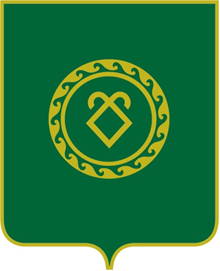                               СОВЕТ СЕЛЬСКОГО ПОСЕЛЕНИЯКШЛАУ-ЕЛГИНСКИЙ СЕЛЬСОВЕТМУНИЦИПАЛЬНОГО РАЙОНААСКИНСКИЙ РАЙОНРеспублики Башкортостан 